Волгоградская областная правозащитнаяобщественная организация родителей военнослужащих «Материнское право»ПАМЯТКАоб организации альтернативной гражданской службы(для альтернативнослужащих)Волгоград, 20201. ОБЩИЕ ПОЛОЖЕНИЯВ настоящее время каждый мужчина, гражданин Российской Федерации, в возрасте от 18 до 27 лет, подлежащий  призыву на военную службу, имеет право на прохождение, взамен нее, альтернативной гражданской службы.С 1 января 2004 года вступил в силу Федеральный закон от 25.07.2002г. № 113-ФЗ «Об альтернативной гражданской службе», которым регулируются отношения, связанные с реализацией гражданами Российской Федерации конституционного права на замену военной службы по призыву альтернативной гражданской службой.Альтернативная гражданская служба (далее – АГС) представляет собой особый вид трудовой деятельности в интересах общества и государства, осуществляемой гражданами взамен военной службы по призыву. Право гражданина пройти указанную службу закреплено в Конституции Российской Федерации. В соответствии с частью 3 статьи 59 Конституции Российской Федерации, гражданин России в случае, если его убеждениям или вероисповеданию противоречит несение военной службы, а также в иных установленных федеральным законом случаях, имеет право на ее замену альтернативной гражданской службой. 1.1. Правовая основа АГСОсновными нормативными документами, регулирующими порядок прохождения альтернативной гражданской службы являются:- Конституция Российской Федерации; - Трудовой кодекс Российской Федерации;- Уголовный кодекс Российской Федерации;- Кодекс РФ об административных правонарушениях;- Федеральный закон от 25.07.2002г. № 113-ФЗ «Об альтернативной гражданской службе» (ред. от 31.07.2020) (далее – Закон № 113-ФЗ);- Федеральный закон от 28.03.1998 года № 53-ФЗ "О воинской обязанности и военной службе" (ред. от 22.12.2020 г.) (далее – Закон № 53-ФЗ);- Указ Президента РФ от 21.07.2003г. № 793 «Вопросы организации альтернативной гражданской службы» (ред. от 19.03.2013 г.)  (далее – Указ Президента РФ № 793);- Постановление Правительства РФ от 28.05.2004г. № 256 «Об утверждении Положения о порядке прохождения альтернативной гражданской службы» (ред. от 10.07.2020 г.) (далее – Положение № 256);- Постановление Правительства РФ от 11.12.2003г. № 750 (ред. 26.03.2019 г.) «Об организации альтернативной гражданской службы».1.2. Направление граждан на АГСВ соответствии со ст. 2 Закона № 113-ФЗ, гражданин имеет право на замену военной службы по призыву альтернативной гражданской службой в случаях, если:- несение военной службы противоречит его убеждениям или вероисповеданию;- он относится к коренному малочисленному народу, ведет традиционный образ жизни, осуществляет традиционное хозяйствование и занимается традиционными промыслами.На альтернативную гражданскую службу направляются граждане мужского пола в возрасте от 18 до 27 лет, которые не пребывают в запасе, имеют право на замену военной службы по призыву альтернативной гражданской службой, лично подали заявление в военный комиссариат о желании заменить военную службу по призыву альтернативной гражданской службой и в отношении которых призывной комиссией принято соответствующее решение.Необходимо иметь в виду, что на альтернативную гражданскую службу не направляются граждане, которые в соответствии с Законом № 53-ФЗ:- имеют основания для освобождения от призыва на военную службу;- не подлежат призыву на военную службу;- имеют основания для предоставления отсрочки от призыва на военную службу.Трудовая деятельность граждан, проходящих альтернативную гражданскую службу, регулируется Трудовым кодексом РФ с учетом особенностей, предусмотренных Законом № 113-ФЗ.Направление на АГС осуществляется по плану направления граждан на альтернативную гражданскую службу, утверждаемому приказами Министерства труда и социальной защиты Российской Федерации, выписки из которых рассылаются по регионам и поступают в военкоматы по месту жительства граждан.Так, в 2020 году, приказом Министерства труда России от 27.02.2020г. № 84н утвержден перечень из 122 видов работ, профессий, должностей, на которых могут быть заняты граждане, проходящие альтернативную гражданскую службу (в 2019 году в перечень было включено 140 видов работ, профессий, должностей).Список включает широкий спектр рабочих профессий и должностей служащих – водитель, маляр, машинист, оленевод, оператор, преподаватель, социальный работник, слесарь, повар, токарь, сторож, тракторист, почтальон, инженер, лаборант, юрисконсульт и др.В приказе также содержится перечень организаций, где предусматривается прохождение альтернативной гражданской службы. В основном, это государственные учреждения социального обслуживания, здравоохранения, образования, культуры и искусства, которые находятся в ведении федеральных и региональных органов исполнительной власти.Официальный сайт Министерства труда и социальной защиты Российской Федерации – https://mintrud.gov.ru/1.3. Место прохождения гражданами альтернативной гражданской службыМесто прохождения гражданином АГС определяет Министерство труда и социальной защиты РФ руководствуясь следующими правилами:- подбор организации, в которую гражданин направляется, а также профессии и должности возможен только из числа включенных в ежегодные перечни, утверждаемые Министерством труда и социальной защиты РФ для направления на АГС в ходе весеннего и осеннего призывов;- место службы гражданина должно быть, как правило, не в том субъекте РФ, где он постоянно проживает; Граждане проходят альтернативную гражданскую службу, как правило, за пределами территорий субъектов Российской Федерации, в которых они постоянно проживают. - должны быть учтены образование, специальность, квалификация, опыт предыдущей работы, состояние здоровья, семейное положение гражданина, а также потребность организаций в трудовых ресурсах. - альтернативнослужащий не может быть направлен на руководящую должность;- в организации не должно быть задолженности по выплатам заработной платы. При этом необходимо иметь в виду, что действующим законодательством не запрещено Министерству труда и социальной защиты РФ учитывать волеизъявление будущего альтернативнослужащего при составлении плана направления. Не содержит закон и запрета на самостоятельный подбор гражданином места службы в пределах утвержденных перечней. Все сведения о себе, с приложением копий подтверждающих документов, гражданин вправе самостоятельно выслать в Министерство труда и социальной защиты РФ.При невозможности направления граждан для прохождения альтернативной гражданской службы за пределы территорий субъектов Российской Федерации, в которых они постоянно проживают, граждане в соответствии с решением специально уполномоченного федерального органа исполнительной власти могут быть направлены для прохождения альтернативной гражданской службы в организации, находящиеся на территориях субъектов Российской Федерации, в которых они постоянно проживают. Граждане, относящиеся к коренным малочисленным народам, направляются для прохождения альтернативной гражданской службы в организации традиционных отраслей хозяйствования и традиционных промыслов. Граждане проходят альтернативную гражданскую службу индивидуально, а также в составе групп или формирований:- в организациях, подведомственных федеральным органам исполнительной власти;- в организациях, подведомственных органам исполнительной власти субъектов Российской Федерации;- в организациях Вооруженных Сил Российской Федерации, других войск, воинских формирований и органов в качестве гражданского персонала.Гражданину, проходящему альтернативную гражданскую службу, выдается соответствующее удостоверение.1.4. Срок прохождения альтернативной гражданской службыСрок альтернативной гражданской службы в 1,75 раза превышает установленный Законом № 53-ФЗ срок военной службы по призыву и составляет для граждан, направленных для ее прохождения после 1 января 2008 года 21 месяц.Срок альтернативной гражданской службы для граждан, проходящих данную службу в организациях Вооруженных Сил Российской Федерации, других войск, воинских формирований и органов, в 1,5 раза превышает установленный Федеральным законом "О воинской обязанности и военной службе" срок военной службы по призыву и составляет для граждан, направленных для ее прохождения после 1 января 2008 года, - 18 месяцев.Началом альтернативной гражданской службы гражданина считается день его убытия к месту прохождения альтернативной гражданской службы, указанный в предписании военного комиссариата.Окончанием альтернативной гражданской службы гражданина считается день прекращения работодателем срочного трудового договора с гражданином при его увольнении с альтернативной гражданской службы. При этом срочный трудовой договор с гражданином, проходящим альтернативную гражданскую службу, должен быть прекращен работодателем в день истечения срока его альтернативной гражданской службы.В срок альтернативной гражданской службы не засчитываются:- прогулы (отсутствие на рабочем месте без уважительных причин более четырех часов подряд в течение рабочего дня);- время нахождения в дополнительных отпусках, предоставляемых работодателем гражданам, обучающимся в образовательных учреждениях;- время отбывания уголовного или административного наказания в виде ареста;- периоды отстранения от работы в связи с появлением на работе в состоянии алкогольного, наркотического или иного токсического опьянения.В срок АГС засчитываются:- время нахождения в отпусках без сохранения заработной платы (независимо от их продолжительности);- срок прохождения периодических и внеочередных медицинских осмотров (обследований);- периоды временной нетрудоспособности (пребывание на больничном);- время отказа от выполнения работы, не предусмотренной трудовым договором, либо непосредственно угрожающей жизни и здоровью работника, при соблюдении условий, оговоренных в Трудовом кодексе РФ.В соответствии со ст. 379 ТК РФ, в целях самозащиты трудовых прав работник, известив работодателя или своего непосредственного руководителя либо иного представителя работодателя в письменной форме, может отказаться от выполнения работы, не предусмотренной трудовым договором, а также отказаться от выполнения работы, которая непосредственно угрожает его жизни и здоровью, за исключением случаев, предусмотренных ТК РФ и иными федеральными законами. На время отказа от указанной работы за работником сохраняются все права, предусмотренные трудовым законодательством и иными актами, содержащими нормы трудового права.2. ОРГАНИЗАЦИЯ НАПРАВЛЕНИЯ ГРАЖДАННА АЛЬТЕРНАТИВНУЮ ГРАЖДАНСКУЮ СЛУЖБУУказом Президента РФ № 793 определены специально уполномоченными федеральными органами исполнительной власти по организации альтернативной гражданской службы Министерство труда и социальной защиты Российской Федерации, Федеральная служба по труду и занятости (по предложению Правительства РФ) и Министерство обороны Российской Федерации.2.1. Мероприятия, проводимые при направлении на АГСНаправление граждан на альтернативную гражданскую службу организует глава органа местного самоуправления совместно с военным комиссаром и осуществляет призывная комиссия, в соответствии с Законами № 53-ФЗ и № 113-ФЗ.Направление гражданина на альтернативную гражданскую службу включает следующие мероприятия:- подачу заявления о замене военной службы по призыву альтернативной гражданской службой;- рассмотрение заявления гражданина на заседании призывной комиссии и вынесение указанной комиссией заключения о замене гражданину военной службы по призыву альтернативной гражданской службой либо решения об отказе в такой замене;- явку гражданина на медицинское освидетельствование и на заседание призывной комиссии для принятия решения о направлении его на альтернативную гражданскую службу;- явку гражданина в военный комиссариат и получение предписания с указанием места прохождения альтернативной гражданской службы. На мероприятия, связанные с направлением на альтернативную гражданскую службу, граждане вызываются повестками военного комиссариата. Военный комиссариат путем вручения повестки извещает гражданина, подавшего заявление, о необходимости явиться на заседание призывной комиссии, на котором рассматриваются заявления или решается вопрос о направлении его на альтернативную гражданскую службу, на медицинское освидетельствование, а также для получения предписания на убытие к месту прохождения этой службы.Вручение повестки осуществляется под расписку работником военного комиссариата либо по месту работы (учебы) гражданина руководителем или другим ответственным за военно-учетную работу работником организации, либо работником органа местного самоуправления не позднее чем за 3 дня до назначенного срока явки гражданина на соответствующее заседание призывной комиссии, на медицинское освидетельствование или для получения предписания.2.2. Подача заявления о замене военной службы АГСЗаявления о замене военной службы по призыву альтернативной гражданской службой граждане подают, в соответствии с требованиями ст. 11 Закона № 113-ФЗ, в военный комиссариат, где они состоят на воинском учете, в следующие сроки:до 1 апреля - граждане, которые должны быть призваны на военную службу в октябре - декабре текущего года;до 1 октября - граждане, которые должны быть призваны на военную службу в апреле - июне следующего года.Граждане, пользующиеся отсрочками от призыва на военную службу, сроки, действия которых должны истечь после окончания очередного призыва на военную службу, при преждевременном прекращении основания для отсрочки вправе подать заявления о замене военной службы по призыву альтернативной гражданской службой после 1 апреля или после 1 октября в течение 10 дней со дня прекращения основания для отсрочки.Граждане, пользующиеся отсрочками от призыва на военную службу, сроки, действия которых должны истечь после 1 апреля или после 1 октября, но не позднее срока окончания очередного призыва на военную службу, подают заявления о замене военной службы по призыву альтернативной гражданской службой на общих основаниях.Граждане, изъявившие желание заменить военную службу по призыву альтернативной гражданской службой, должны обосновать, что несение военной службы противоречит их убеждениям или вероисповеданию.Необходимо отметить, что статья 11 Закона № 113-ФЗ по своему конституционно-правовому смыслу, закрепляющая обязанность гражданина довести до сведения призывной комиссии доводы о наличии у него убеждений или вероисповедания, которые противоречат несению военной службы, не может рассматриваться как устанавливающая такие сроки обращения гражданина с соответствующим заявлением, которые в случае их пропуска по уважительным причинам не могли бы быть восстановлены судом (Определение Конституционного Суда РФ от 17.10.2006 N 447-О).В заявлении о замене военной службы по призыву альтернативной гражданской службой гражданин указывает причины и обстоятельства, побудившие его ходатайствовать об этом.К заявлению прилагаются автобиография и характеристика с места работы и (или) учебы гражданина. В заявлении гражданин вправе указать лиц, которые согласны подтвердить достоверность его доводов о том, что несение военной службы противоречит его убеждениям или вероисповеданию. Оповещение лиц, указанных в заявлении, и обеспечение их явки на заседание призывной комиссии, на котором рассматривается это заявление, осуществляются самим гражданином.Военный комиссариат выдает гражданину документ, подтверждающий регистрацию заявления.2.3. Порядок рассмотрения заявленияСогласно ст. 12 Закона № 113-ФЗ, заявление гражданина о замене военной службы по призыву альтернативной гражданской службой рассматривается на заседании призывной комиссии только в его присутствии.О времени и месте проведения заседания призывной комиссии гражданин извещается заблаговременно. Гражданин, явившийся на заседание призывной комиссии, должен иметь при себе паспорт гражданина Российской Федерации или документ, его заменяющий. Председатель призывной комиссии контролирует явку граждан на заседание призывной комиссии, а в случае их неявки выясняет ее причины. Гражданин, не явившийся на заседание призывной комиссии, на котором должно было быть рассмотрено его заявление, вызывается на заседание повторно. Уважительными причинами неявки гражданина на заседание призывной комиссии, при условии документального подтверждения причин неявки, являются:- заболевание или увечье (травма) гражданина, связанные с утратой трудоспособности;- тяжелое состояние здоровья отца, матери, жены, сына, дочери, родного брата, родной сестры, дедушки, бабушки или усыновителя гражданина либо участие в похоронах указанных лиц;- препятствие, возникшее в результате действия непреодолимой силы, или иное обстоятельство, не зависящее от воли гражданина;- иные причины, признанные уважительными призывной комиссией или судом.Призывная комиссия рассматривает доводы гражданина о том, что несение военной службы противоречит его убеждениям или вероисповеданию, на основании:- выступлений на заседании призывной комиссии гражданина, а также лиц, которые согласились подтвердить достоверность его доводов о том, что несение военной службы противоречит его убеждениям или вероисповеданию;- анализа документов, представленных гражданином;- анализа дополнительных материалов, полученных призывной комиссией.По итогам рассмотрения заявления призывная комиссия выносит заключение о замене гражданину военной службы по призыву альтернативной гражданской службой либо принимает мотивированное решение об отказе в такой замене.Заключение (решение) призывной комиссии должно быть вынесено (принято) в месячный срок со дня окончания срока подачи заявления в военный комиссариат.При необходимости запроса призывной комиссией дополнительных материалов срок вынесения заключения или принятия решения может быть продлен председателем призывной комиссии, но не более чем на 1 месяц.Заключение (решение) выносится (принимается) простым большинством голосов при участии в заседании не менее двух третей членов призывной комиссии и объявляется гражданину, в отношении которого оно принято, с выдачей ему копии заключения (решения).Гражданину может быть отказано в замене военной службы по призыву альтернативной гражданской службой в случаях, если:- он нарушил срок и (или) порядок подачи заявления о замене военной службы по призыву альтернативной гражданской службой;- характеризующие его документы и другие данные не соответствуют доводам гражданина о том, что несение военной службы противоречит его убеждениям или вероисповеданию;- в заявлении гражданина о замене военной службы по призыву альтернативной гражданской службой и прилагаемых к нему документах указаны заведомо ложные сведения;- он дважды вызывался на заседания призывной комиссии и не являлся на них без уважительной причины;- ранее ему была предоставлена возможность пройти альтернативную гражданскую службу и он от нее уклонился.Гражданину, в отношении которого призывной комиссией вынесено заключение о замене военной службы по призыву альтернативной гражданской службой, вручается повестка с указанием срока явки на медицинское освидетельствование и заседание призывной комиссии для решения вопроса о направлении его на альтернативную гражданскую службу.Решение о направлении гражданина на альтернативную гражданскую службу может быть принято только после достижения им возраста 18 лет.Гражданин, в отношении которого призывной комиссией принято решение об отказе в замене военной службы по призыву альтернативной гражданской службой, подлежит призыву на военную службу в соответствии с Законом № 53-ФЗ.Копия решения призывной комиссии должна быть выдана гражданину в трехдневный срок со дня принятия решения.Гражданин, в отношении которого призывной комиссией вынесено заключение о замене военной службы по призыву альтернативной гражданской службой, в сроки, определенные военным комиссариатом, проходит медицинское освидетельствование, которое осуществляется в порядке, определенном Законом № 53-ФЗ.Решение о направлении гражданина на альтернативную гражданскую службу принимается призывной комиссией в соответствии с заключением о замене военной службы по призыву альтернативной гражданской службой при отсутствии оснований для освобождения или отсрочки от призыва на военную службу.Необходимо иметь в виду, что в случае неявки гражданина на заседание призывной комиссии дважды без уважительных причин, он будет подлежать призыву на военную службу. 2.4. Обжалование решений государственных органовРешение призывной комиссии об отказе в замене военной службы по призыву альтернативной гражданской службой может быть обжаловано гражданином в суд в порядке, установленном законодательством Российской Федерации, а именно – главой 22 Кодекса административного судопроизводства Российской Федерации.В случае обжалования гражданином указанного решения его выполнение приостанавливается до вступления в законную силу решения суда.2.5. Направление на АГСК месту прохождения альтернативной гражданской службы гражданина направляет военный комиссариат в соответствии с решением призывной комиссии, согласно плану Министерства труда и социальной защиты РФ. Гражданин, направляемый на альтернативную гражданскую службу, должен явиться в военный комиссариат в срок, указанный в повестке, и получить под расписку предписание для убытия к месту прохождения альтернативной гражданской службы. Предписание выдается гражданину вместе с удостоверением и учетной картой, заполненными в установленном порядке.В предписании военного комиссариата указываются организация, в которую направляется гражданин для прохождения альтернативной гражданской службы, и срок прибытия в эту организацию.Для обеспечения проезда граждан, направленных на альтернативную гражданскую службу, к месту ее прохождения военные комиссариаты выдают им воинские перевозочные документы на проезд железнодорожным, воздушным, водным и автомобильным (за исключением такси) транспортом общего пользования в порядке, установленном для военнослужащих, проходящих военную службу по призыву.Военный комиссариат в день выдачи гражданину предписания уведомляет организацию, в которую направляется гражданин для прохождения альтернативной гражданской службы, о сроке его прибытия. Гражданин обязан явиться к месту прохождения альтернативной гражданской службы в указанные в предписании сроки.Таким образом, при направлении на АГС военным комиссариатом должны быть выданы гражданину следующие документы:- предписание;- удостоверение гражданина, проходящего альтернативную гражданскую службу;- учетная карта;- воинские перевозочные документы.Отказ в выдаче указанных документов гражданин вправе обжаловать в суд и отказаться от убытия на АГС. При этом, в заявлении следует просить суд об исчислении срока АГС с момента отказа в выдаче установленных документов.3. ПРОХОЖДЕНИЕ АЛЬТЕРНАТИВНОЙГРАЖДАНСКОЙ СЛУЖБЫ3.1. Прибытие к месту прохождения АГСГражданин, направленный в организацию для прохождения альтернативной гражданской службы, обязан прибыть к месту прохождения в срок, указанный в предписании военного комиссариата.Если гражданин не прибыл в организацию в установленный срок, руководитель организации обязан немедленно уведомить об этом соответствующий военный комиссариат, а также федеральный орган исполнительной власти или орган исполнительной власти субъекта Российской Федерации, которому подведомственна эта организация.По прибытии в организацию для прохождения альтернативной гражданской службы гражданин предъявляет работодателю следующие документы:- предписание;- паспорт гражданина Российской Федерации или документ, его заменяющий;- удостоверение и учетную карту;- проездные документы на проезд к месту прохождения альтернативной гражданской службы;- трудовую книжку, за исключением случая, когда трудовой договор заключается впервые;- страховое свидетельство государственного пенсионного страхования (при наличии);- документы об образовании, квалификации или владении специальными знаниями (при наличии).3.2. Обязанности работодателяРаботодатель при прибытии гражданина для прохождения альтернативной гражданской службы обязан:- в трехдневный срок со дня прибытия гражданина к месту прохождения АГС заключить с ним срочный трудовой договор на срок, не превышающий срок АГС, и передать ему под роспись экземпляр договора;- ознакомить альтернативнослужащего с действующим в организации коллективным договором, должностной инструкцией, правилами внутреннего распорядка и локальными нормативными актами, непосредственно связанными с трудовой деятельностью работника;- оформить альтернативнослужащему трудовую книжку и страховое свидетельство государственного пенсионного страхования, полис обязательного медицинского страхования;- бесплатно обеспечить альтернативнослужащего местом в общежитии;- бесплатно обеспечить альтернативнослужащего спецодеждой и специальной обувью, другими средствами индивидуальной защиты, смывающими и обезвреживающими средствами, обеспечить их хранение, ремонт и замену, а также стирку и сушку спецодежды за счет средств работодателя;-  обеспечить безопасные условия труда, охрану труда;- обеспечить альтернативнослужащего средствами транспорта в случае, когда не имеется других достаточных возможностей прибытия на работу; при отсутствии транспорта выплачивать компенсацию;         - вести учет времени, фактически отработанного альтернативнослужащим;        - предоставлять альтернативнослужащему основные оплачиваемые отпуска, дополнительные учебные отпуска, отпуска без сохранения заработной платы, в соответствии с ТК РФ;- организовать за счет собственных средств периодические медицинские осмотры в случае, если альтернативнослужащий занят на тяжелых работах и на работах с вредными и опасными условиями труда, а также на работах, связанных с движением транспорта. Не нашла в такой редакцииДанный перечень не является исчерпывающим. Трудовым кодексом РФ, другими актами, содержащими нормы трудового права, коллективным договором, соглашениями, срочным трудовым договором могут быть предусмотрены и иные обязанности работодателя.Работодатель не вправе:- устанавливать испытательный срок при приеме на работу альтернативнослужащего;- расторгнуть трудовой договор по собственной инициативе;- получать и обрабатывать персональные данные альтернативнослужащего о его политических, религиозных и иных убеждениях, частной жизни, в том числе, контролировать соответствие поведения гражданина его вероисповеданию или убеждениям, на наличие которых он указывал в призывной комиссии;- изымать у гражданина паспорт или иной документ, удостоверяющий личность;- устанавливать контроль за гражданином вне его рабочего времени;- запрещать альтернативнослужащему покидать территорию места службы в нерабочее время;- принуждать альтернативнослужащего к работе, связанной со строительством или обслуживанием объектов религиозного назначения, если это противоречит его вероисповеданию;- привлекать альтернативнослужащего к принудительному труду;- требовать от альтернативнослужащего исполнения трудовых обязанностей, если он не обеспечен средствами коллективной или индивидуальной защиты в соответствии с установленными нормами, либо работа угрожает его жизни или здоровью.3.3. Заключение трудового договораРаботодатель, к которому гражданин прибыл из военного комиссариата для прохождения альтернативной гражданской службы, обязан заключить с ним срочный трудовой договор на период прохождения альтернативной гражданской службы в этой организации.Заключение срочного трудового договора, оформление приема на работу, а также последующая трудовая деятельность осуществляются работодателем в соответствии с Трудовым кодексом Российской Федерации с учетом особенностей, предусмотренных Законом № 113-ФЗ и Положением № 256.Работодатель проставляет в учетной карте гражданина отметку о его прибытии в организацию.В договоре обязательно указываются:- основание заключения – направление на альтернативную гражданскую службу с указанием наименования призывной комиссии, принявшей решение;- место работы;- трудовая функция, а именно: по какой профессии, специальности (с указанием квалификации) и в какой должности в соответствии со штатным расписанием исполняются работником трудовые обязанности, а также конкретный вид поручаемой работы;- срок, на который заключен договор, с указанием даты начала работы и даты истечения срока АГС (При этом, срок службы должен быть определен с учетом того, что ее началом считается день убытия гражданина к месту прохождения АГС);- обстоятельства, при наступлении которых срочный трудовой договор продлевается, прекращается досрочно;- недопустимость расторжения договора по соглашению сторон либо по инициативе одной из сторон до истечения срока АГС;- продолжительность ежегодного оплачиваемого отпуска не менее 28 календарных дней, который продлевается на срок, необходимый для проезда к месту использования отпуска и обратно;- условия оплаты труда, в том числе размер тарифной ставки или оклада работника, обязательные доплаты, надбавки, а также поощрительные выплаты;- режим рабочего времени и времени отдыха, продолжительность рабочего времени (не может превышать 40 часов в неделю).- размер компенсации за тяжелую работу и работу с вредными и/или опасными условиями труда, с указанием характеристик условий труда на рабочем месте.Если трудовой договор противоречит закону, то гражданин вправе отказаться от его подписания. В этом случае альтернативнослужащий должен незамедлительно обратиться в трудовую инспекцию и/или в прокуратуру. При отсутствии оперативного реагирования гражданин имеет право на обращение в суд с иском к работодателю об обязании заключения договора, соответствующего законодательству. 3.4. Предоставление общежития Общежитие, в котором работодатель обеспечивает бесплатное проживание альтернативнослужащего, должно отвечать следующим требованиям:- представлять собой отдельный дом или часть дома, специально построенные или переоборудованные для размещения в них общежития;- соответствовать санитарно-гигиеническим правилам;- жилая площадь на одного человека должна составлять не менее ; в комнате может проживать не более трех человек;- комната, предоставленная для проживания, должна быть укомплектована мебелью, предметами социально-бытового назначения (в общежитии должны иметься холодильник, плита для приготовления пищи).Администрация общежития должна заключить с альтернативнослужащим договор найма жилого помещения на период прохождения им АГС. Альтернативнослужащий самостоятельно оплачивает коммунальные услуги, если иное не предусмотрено соглашением с администрацией общежития или работодателем.Следует учитывать, что в настоящее время большинство организаций социального профиля не имеет общежитий, отвечающих всем перечисленным требованиям. В связи с этим в случае, если гражданин будет настаивать на направлении или переводе его к месту службы в организацию, имеющую возможность предоставить общежитие, соответствующее установленным нормативам, он может быть направлен в организацию военной подведомственности, где имеются полноценные общежития. 3.5. Перевод гражданина из одной организации в другуюГражданин, проходящий альтернативную гражданскую службу, может быть переведен из одной организации в другую по следующим основаниям:- ликвидация организации;- сокращение штатной численности организации;- производственная необходимость;- наличие подтвержденных медицинским заключением противопоказаний для выполнения работы, предусмотренной трудовым договором, и невозможность перевода на другую работу в этой организации;- наличие подтвержденных медицинским заключением противопоказаний для проживания в местности, где проходит альтернативная гражданская служба;Данный перечень не является закрытым. По решению Минтруда России,  основаниями к переводу могут быть и иные случаи.Решение о переводе гражданина, проходящего альтернативную гражданскую службу, из одной организации в другую принимается Федеральной службой по труду и занятости.На основании указанного решения федеральный орган исполнительной власти или орган исполнительной власти субъекта Российской Федерации, из подведомственной организации которого переводится гражданин, проходящий альтернативную гражданскую службу, издает приказ о переводе гражданина.Работодатель расторгает с гражданином срочный трудовой договор, производит полный расчет, выдает трудовую книжку и учетную карту с произведенными в установленном порядке записями, а также уведомляет организацию, в которую гражданин направляется для дальнейшего прохождения альтернативной гражданской службы, о сроке его прибытия, а военный комиссариат, который направил гражданина на альтернативную гражданскую службу, и Федеральную службу по труду и занятости - о переводе гражданина на новое место альтернативной гражданской службы.Работодатель выдает гражданину под расписку предписание на убытие к новому месту прохождения альтернативной гражданской службы. Проездные документы для проезда гражданина на новое место службы приобретаются организацией, из которой он переводится.Гражданин, проходящий альтернативную гражданскую службу, обязан прибыть в организацию, в которую он переводится, в срок, указанный в предписании.Если в установленный срок гражданин не прибыл в организацию, ее руководитель немедленно сообщает об этом в федеральный орган исполнительной власти или орган исполнительной власти субъекта Российской Федерации, которому подведомственна эта организация, а также в Федеральную службу по труду и занятости.По прибытии в организацию для дальнейшего прохождения альтернативной гражданской службы гражданин должен предъявить работодателю такой же комплект документов, как и при прибытии на первое место прохождения службы.Работодатель заключает с гражданином срочный трудовой договор на период ее прохождения в этой организации. Работодатель проставляет в учетной карте гражданина отметку о его прибытии в организацию.Время нахождения гражданина в пути подтверждается проездными и другими документами и засчитывается в срок его альтернативной гражданской службы.3.6. Предоставление отпусковГражданину, проходящему альтернативную гражданскую службу, предоставляются отпуска в порядке, установленном Трудовым кодексом Российской Федерации и Положением № 256Первый основной оплачиваемый отпуск предоставляется альтернативнослужащему по истечении 6 месяцев со дня убытия к месту прохождения АГС.Продолжительность ежегодного основного оплачиваемого отпуска составляет 28 календарных дней. Продолжительность ежегодного оплачиваемого отпуска увеличивается на количество календарных дней, необходимых для проезда к месту использования отпуска и обратно.При убытии гражданина в отпуск работодатель выдает ему отпускной билет.Для обеспечения проезда граждан, проходящих альтернативную гражданскую службу, при использовании ими ежегодного оплачиваемого отпуска к месту их жительства и обратно работодатель приобретает и выдает им проездные документы на проезд железнодорожным, воздушным, водным и автомобильным (за исключением такси) транспортом общего пользования.По окончании отпуска гражданин должен явиться к месту прохождения альтернативной гражданской службы в установленный работодателем срок. По прибытии он сдает работодателю отпускной билет и проездные документы.Ежегодный отпуск по соглашению между работником и работодателем может использоваться по частям. Одна из частей отпуска должна быть при этом не менее 14 календарных дней. В таком случае работодатель обязан оплатить проезд к месту проведения отпуска и обратно при использовании каждой из частей отпуска, а его продолжительность увеличивается на количество дней, необходимых для проезда.Ежегодный оплачиваемый отпуск должен быть продлен в случаях, предусмотренных Трудовым кодексом Российской Федерации (при этом гражданин предоставляет работодателю документы, подтверждающие основания для продления отпуска).Альтернативнослужащий имеет право на дополнительные учебные отпуска как с сохранением среднего заработка, так и без (в том числе и для сдачи вступительных экзаменов). Альтернативнослужащим, заочно обучающимся в вузах, при условии их успешного обучения, один раз в учебном году работодателем осуществляется полная оплата проезда к месту нахождения учебного заведения и обратно, и в размере 50% стоимости проезда – обучающимся заочно в учреждениях среднего профессионального образования. Время нахождения в дополнительных учебных отпусках (в том числе оплачиваемых) не засчитывается в срок АГС.Альтернативнослужащему может быть предоставлен отпуск без сохранения заработной платы по семейным обстоятельствам и другим уважительным причинам на срок по соглашению с работодателем.Работодатель обязан предоставить отпуск без сохранения заработной платы до 5 календарных дней в случае регистрации альтернативнослужащим брака, рождения ребенка, смерти близких родственников.Срок нахождения в таком отпуске (кроме учебных отпусков), независимо от его продолжительности, включается в срок АГС. 3.7. Порядок направления обращений и жалобОбращения и жалобы гражданина, проходящего альтернативную гражданскую службу, по вопросам прохождения этой службы рассматриваются должностным лицом, определяемым руководителем федерального органа исполнительной власти или руководителем органа исполнительной власти субъекта Российской Федерации, которому подведомственна организация.Контроль за исполнением гражданином, проходящим АГС, трудовых обязанностей осуществляет работодатель. Он же ответственен за социально-бытовые условия, в том числе – условия проживания. Соответственно, с жалобами по указанным вопросам необходимо обращаться к работодателю.  В случае нарушения прав работника, связанным с невыплатой заработной платы, невозможностью обеспечить питание и другие основные потребности в связи с зарплатой ниже прожиточного минимума, непосредственной угрозой жизни и здоровью работника в случае продолжения работы, а также из-за непредоставления общежития или отсутствия в нем условий для проживания, альтернативнослужащий вправе отказаться от выполнения трудовых обязанностей с письменным уведомлением работодателя, со ссылкой на статью 379 ТК РФ. На время отказа от работы средний заработок за альтернативнослужащим сохраняется. Сохраняются все права, предусмотренные трудовым законодательством и иными актами, содержащими нормы трудового права. Отказ работодателя удовлетворить требования работника позволяет обратиться в суд с иском об обязании работодателя устранить нарушения законодательства.При обращении в суд с иском по требованиям, вытекающим из трудовых отношений, альтернативнослужащий освобождается от оплаты пошлины и судебных расходов.В целом контроль за соблюдением законодательства об альтернативной гражданской службе возложен на Министерство труда и социальной защиты РФ (. Москва, ул. Ильинка, д. 21.).Обращения и жалобы также могут направляться:- в Государственную инспекцию труда – по вопросам, связанным с нарушением законодательства о труде и за его разъяснениями;- в органы прокуратуры – при наличии нарушений трудового законодательства (в случае отсутствия реагирования от соответствующих органов), а также при иных нарушениях прав альтернативнослужащего;- в органы внутренних дел – при наличии преступных посягательств на личность, права и имущество альтернативнослужащего;- Уполномоченному по правам человека в РФ (. Москва, бул. Смоленский, д. 19) и/или Уполномоченному по правам человека в соответствующем субъекте РФ – в случае неэффективности обжалования в иные инстанции;4. ПРАВА, ОБЯЗАННОСТИ И ОТВЕТСТВЕННОСТЬГРАЖДАН, ПРОХОДЯЩИХ АЛЬТЕРНАТИВНУЮГРАЖДАНСКУЮ СЛУЖБУ4.1. Права граждан, проходящих АГСГраждане, проходящие альтернативную гражданскую службу, обладают правами и свободами человека и гражданина с некоторыми ограничениями. Гражданам, проходящим альтернативную гражданскую службу, предоставляются социальные гарантии и компенсации, связанные с особым характером их трудовой деятельности.Время прохождения гражданином альтернативной гражданской службы засчитывается в общий и непрерывный трудовой стаж и в стаж работы по специальности.Время прохождения гражданином альтернативной гражданской службы в районах Крайнего Севера и приравненных к ним местностях, а также в районах и местностях, где установлены районные коэффициенты и процентные надбавки к заработной плате, засчитывается в стаж работы в этих районах и местностях.Время прохождения гражданином альтернативной гражданской службы на должностях и по профессиям, которые связаны с выполнением тяжелых работ и работ с вредными и (или) опасными условиями труда, засчитывается в стаж, дающий право на социальные гарантии и компенсации в порядке, установленном законодательством Российской Федерации.За гражданином, проходящим альтернативную гражданскую службу, сохраняется жилая площадь, занимаемая им до направления на альтернативную гражданскую службу. При этом он не может быть исключен из списков лиц, нуждающихся в улучшении жилищных условий.За гражданином, работавшим до направления на альтернативную гражданскую службу в государственной или муниципальной организации, в течение трех месяцев после его увольнения с альтернативной гражданской службы сохраняется право поступления на работу в ту же организацию и на ту же должность, а при ее отсутствии - на другую равноценную работу (должность) в той же или, с согласия работника, другой организации.За гражданином, направленным на альтернативную гражданскую службу в период его обучения в образовательном учреждении, при увольнении с альтернативной гражданской службы сохраняется право быть зачисленным для продолжения учебы в то образовательное учреждение и на тот курс, где он обучался до направления на альтернативную гражданскую службу.Граждане, проходящие альтернативную гражданскую службу, имеют право на обучение во внерабочее время в образовательных учреждениях по заочной или очно-заочной (вечерней) форме обучения.Указанным гражданам предоставляются социальные гарантии и компенсации, предусмотренные Трудовым кодексом Российской Федерации для лиц, совмещающих работу с обучением. При этом им не может быть установлена (установлено) сокращенная рабочая неделя (сокращенное рабочее время).Гражданам, проходящим альтернативную гражданскую службу, гарантируется право на охрану здоровья и медицинскую помощь. Медицинская помощь гражданам, проходящим альтернативную гражданскую службу, оказывается в учреждениях государственной или муниципальной системы здравоохранения по месту прохождения ими альтернативной гражданской службы.Граждане, проходящие альтернативную гражданскую службу, имеют право на бесплатный проезд железнодорожным, воздушным, водным и автомобильным (за исключением такси) транспортом к месту прохождения альтернативной гражданской службы, в связи с переводом на новое место альтернативной гражданской службы, к месту жительства при использовании ежегодного оплачиваемого отпуска и обратно (один раз в год), к месту жительства при увольнении с альтернативной гражданской службы.Продолжительность рабочего времени граждан, проходящих альтернативную гражданскую службу, а также правила охраны труда, техники безопасности и производственной санитарии устанавливаются в соответствии с трудовым законодательством и иными нормативными правовыми актами, содержащими нормы трудового права.Оплата труда гражданина, проходящего альтернативную гражданскую службу, производится организацией в соответствии с действующей в организации системой оплаты труда.Организации, где предусматривается прохождение альтернативной гражданской службы, бесплатно обеспечивают общежитием граждан, проходящих альтернативную гражданскую службу вне территории, где они постоянно проживают.Размещение граждан, проходящих альтернативную гражданскую службу в организациях Вооруженных Сил Российской Федерации, других войск, воинских формирований и органов, в одном здании с военнослужащими, проходящими военную службу по призыву, не допускается.Обеспечение специальной одеждой, специальной обувью, другими средствами индивидуальной защиты и иное материальное обеспечение граждан, проходящих альтернативную гражданскую службу, осуществляются организациями в порядке, по нормам и в сроки, которые установлены законодательством Российской Федерации для соответствующего вида работ.Граждане, проходящие альтернативную гражданскую службу, подлежат обязательному государственному социальному страхованию, а также государственному пенсионному обеспечению по инвалидности в соответствии с законодательством Российской Федерации.Кроме вышеизложенного, согласно положений трудового законодательства, альтернативнослужащий вправе:- иметь экземпляр трудового договора, знакомиться с приказом о приеме на работу и получить его копию, знакомиться с коллективным договором, правилами внутреннего распорядка, знакомиться с приказом о применении дисциплинарного взыскания;- работать в той же организации по внутреннему совместительству;- в случае задержки выплаты заработной платы на срок более 15 дней, приостановить работу на весь период до выплаты задержанной суммы, известив об этом работодателя в письменной форме;- отказаться от выполнения работы в случае возникновения опасности для его жизни и здоровья вследствие нарушений требований охраны труда;- отказаться от выполнения работы, не предусмотренной срочным трудовым договором и должностной инструкцией;- выполнять за вознаграждение обязательства по гражданско-правовым договорам (например, по договору поднайма жилого помещения или авторскому договору);- вступать в профсоюз и заниматься профсоюзной деятельностью;- направлять, при наличии к тому оснований, запросы в Государственную инспекцию труда, в иные надзорные органы о проведении проверки условий и охраны труда на рабочем месте;- прекратить выполнение трудовых обязанностей со дня, следующего за днем истечения срока АГС, либо по истечении 1 месяца со дня подачи альтернативнослужащим работодателю заявления о возникновении предусмотренных законом оснований для досрочного увольнения, независимо от наличия решения об увольнении и прекращении работодателем трудового договора;- использовать время отдыха по своему усмотрению;- быть членом политических партий и общественных организаций;- пользоваться свободой вероисповедания без ограничения, в том числе участвовать в религиозных обрядах и церемониях, заниматься религиозной деятельностью, если это не препятствует исполнению им трудовых обязанностей;- иметь и использовать по месту своего проживания предметы религиозного назначения, не допуская при этом нарушения прав и свобод других лиц;- участвовать в публичных мероприятиях (собраниях, митингах, демонстрациях, шествиях и пикетировании), заниматься предвыборной агитацией на безвозмездной основе в ходе избирательных кампаний.  4.2. Обязанности граждан и ограничения, связанные с прохождением АГСГраждане, проходящие альтернативную гражданскую службу, обязаны:- соблюдать Конституцию Российской Федерации, федеральные конституционные законы и другие федеральные законы, выполнять требования, установленные Законом № 113-ФЗ, Положением о порядке прохождения альтернативной гражданской службы, локальными нормативными актами организаций;- соблюдать дисциплину труда, добросовестно исполнять трудовые обязанности, возложенные на них срочным трудовым договором;- соблюдать требования по охране труда и обеспечению безопасности труда;- бережно относиться к имуществу работодателя;- незамедлительно сообщать работодателю либо непосредственному руководителю о возникновении ситуации, представляющей угрозу жизни и здоровью людей, сохранности имущества.Ограничения, связанные с прохождением АГС: Граждане, проходящие альтернативную гражданскую службу, не вправе:- отказываться от заключения срочного трудового договора, а также от исполнения трудовых обязанностей, возложенных на них срочным трудовым договором;- занимать руководящие должности;участвовать в забастовках и иных формах приостановления деятельности организаций;- совмещать альтернативную гражданскую службу с работой в иных организациях;- заниматься предпринимательской деятельностью лично или через доверенных лиц, а также оказывать содействие физическим и юридическим лицам в их предпринимательской деятельности, получать за это вознаграждение и пользоваться социальными гарантиями;- покидать населенный пункт, в котором расположена организация, где они проходят альтернативную гражданскую службу, без согласования с представителем работодателя;- прекращать (расторгать) срочный трудовой договор по своей инициативе;- оставлять рабочее место и покидать организацию, где они проходят альтернативную гражданскую службу, в период рабочего времени, установленного правилами внутреннего трудового распорядка и графиками сменности.4.3. Ответственность граждан, проходящих АГСГраждане, проходящие альтернативную гражданскую службу, несут дисциплинарную, административную, материальную, гражданско-правовую и уголовную ответственность в соответствии с законодательством Российской Федерации с учетом особенностей, связанных с прохождением альтернативной гражданской службы.Уклонение от прохождения АГС влечет уголовную ответственность, предусмотренную частью 2 статьи 328 Уголовного кодекса РФ (ред. от 30.12.2020 г.) Уголовное дело может быть возбуждено по заявлению работодателя или иного лица. Следствие по данной статье ведется Следственным комитетом при прокуратуре РФ.Санкция за указанное преступление не предусматривает лишения свободы. Уклонение от АГС наказывается штрафом в размере до 80000 рублей или в размере заработной платы или иного дохода за период до шести месяцев, либо обязательными работами на срок до 480 часов, либо арестом на срок до 6 месяцев.5. ПРЕКРАЩЕНИЕ АЛЬТЕРНАТИВНОЙГРАЖДАНСКОЙ СЛУЖБЫ5.1. Основания к прекращению АГСАльтернативная гражданская служба прекращается:в связи с увольнением гражданина с альтернативной гражданской службы;в связи со смертью (гибелью), с признанием в установленном законом порядке безвестно отсутствующим или объявлением гражданина, проходящего альтернативную гражданскую службу, умершим.Гражданин подлежит увольнению с альтернативной гражданской службы:- по истечении срока альтернативной гражданской службы;- в связи с признанием его военно-врачебной комиссией не годным к военной службе или ограниченно годным к военной службе;- в связи с осуществлением им полномочий члена Совета Федерации Федерального Собрания Российской Федерации, а также в связи с избранием его депутатом Государственной Думы Федерального Собрания РФ, депутатом законодательного (представительного) органа государственной власти субъекта РФ, высшим должностным лицом субъекта РФ (руководителем высшего исполнительного органа государственной власти субъекта Российской Федерации), депутатом представительного органа местного самоуправления, главой муниципального образования и осуществлением указанных полномочий на постоянной основе;- в связи с вступлением в законную силу приговора суда о назначении гражданину наказания в виде лишения свободы.5.2. Проведение окончательного расчета и постановка на воинский учетВ соответствии с приказом должностного лица в день увольнения (последний день работы) гражданина, проходящего альтернативную гражданскую службу, работодатель расторгает с ним срочный трудовой договор, производит полный расчет, выдает ему под расписку трудовую книжку и учетную карту с произведенными в них в установленном порядке записями.Проездные документы для проезда гражданина, уволенного с альтернативной гражданской службы, к месту жительства приобретаются организацией, из которой он увольняется.Граждане, прошедшие альтернативную гражданскую службу, зачисляются в запас Вооруженных Сил Российской Федерации. Гражданин, уволенный с альтернативной гражданской службы, обязан в 2-недельный срок со дня увольнения явиться в военный комиссариат для постановки на воинский учет. При постановке на воинский учет удостоверение и учетная карта сдаются в военный комиссариат.Граждане, прошедшие альтернативную гражданскую службу, на военные сборы не призываются.ПАМЯТКАоб организации альтернативной гражданской службы(для альтернативнослужащих)подготовлена в рамках проекта«Формирование правовой культуры граждан через правовое просвещение лиц, подлежащих призыву на военную и альтернативную гражданскую службу».Распространяется бесплатноВОПООРВ «Материнское право». Волгоград, ул. им. марш. Ерёменко, д. 17,тел./факс: (8442) 28-21-89,http://materinskoe-pravo.ru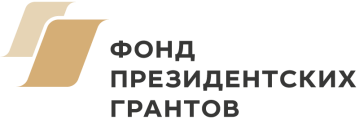 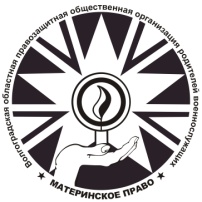 